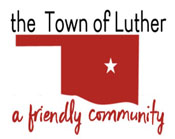 PUBLIC HEARING AND SPECIAL MEETING MINUTESBOARD OF TRUSTEES FOR THE TOWN OF LUTHERTHURSDAY, MARCH 25, 2021 AT 6:30 P.M.108 SOUTH MAIN STREET, LUTHER, OKLAHOMA 73054Call to order by Jenni White.Invocation by Terry Arps.Pledge of Allegiance led by Jenni White.Roll Call by Jenni White. Present were Jenni White, Terry Arps, Brian Hall and Jeff Schwarzmeier. Trandy Langston was absent. Determination of a quorum was made by Jenni White.Trustee Comments – No Action. Brian Hall updated the Board regarding tractor repairs. Terry Arps stated he had been to the Fire Station and learned a great deal about the Volunteer Fire Department. Trustee Two (Brian Hall)A Public Hearing: TOPIC: FY-2021 CDBG Grant Project; Proposed Sewer Line & Manhole Replacement Project. Brian Hall opened the Public Hearing. Grant writer, Millie Vance, explained the process to apply for a CDBG grant and explained the various items for consideration after close of the Public Hearing. Brian Hall closed the Public Hearing. Consideration, discussion and possible action to adopt the Citizen’s Participation Plan for FY-2021 CDBG Program. Brian Hall made a motion to adopt the Citizen’s Participation Plan for FY-2021 CDBG Program as written, 2nd by Terry Arps. The Vote: All (4) Yes.Consideration, discussion and possible action to adopt Resolution #2021-07R to Apply for FY-2021 CDBG Grant for Proposed Sewer Line & Manhole Replacement Project. Brian Hall made a motion to adopt Resolution #2021-07R as written, 2nd by Terry Arps. The Vote: All (4) Yes.Consideration, discussion and possible action to adopt Resolution #2021-08R regarding Leverage (Matching) funds for FY-2021 CDBG Proposed Sewer Line & Manhole Replacement Project. Brian Hall made a motion to adopt Resolution #2021-08R as written, 2nd by Terry Arps. The Vote: All (4) Yes. Consideration, discussion and possible action to adopt the Residential Anti-Displacement Plan for FY-2021 CDBG Proposed Sewer Line & Manhole Replacement Project. Brian Hall made a motion to adopt the Residential Anti-Displacement Plan as written, 2nd by Terry Arps. The Vote: All (4) Yes. Consideration, discussion and possible action to read and approve 2021 Fair Housing Proclamation. Mayor Jenni White read the 2021 Fair Housing Proclamation. Brian Hall made a motion to approve the proclamation as written, 2nd by Terry Arps. The Vote: All (4) Yes. Consideration, discussion and possible action to approve agreement with Parkhill, Smith and Cooper, Inc., to prepare FY- 2021 CDBG grant application and administer project if funded. Brian Hall made a motion to approve the agreement with Parkhill, Smith and Cooper, Inc., 2nd by Terry Arps. The Vote: All (4) Yes. Consideration, discussion and possible action to approve agreement with WDB Engineering for services on the Proposed CDBG Sewer Line & Manhole Replacement Project. Brian Hall made a motion to approve the agreement with WDB Engineering, 2nd by Jeff Schwarzmeier. The Vote: All (4) Yes. Trustee One (Terry Arps)Trustee Three (Trandy Langston)Consideration, discussion and possible approval of an economic development agreement between the Town of Luther and The Chicken Shack. Tabled from March 9, 2021. Tabled to April 13, 2021.Trustee Four (Jeff Schwarzmeier)Trustee Five (Jenni White)Citizen participation:  Citizens may address the Board during open meetings on any matter on the agenda prior to the Board taking action on the matter. On any item not on the current agenda, citizens may address the Board under the agenda item Citizen Participation. Citizens should fill out a Citizen’s Participation Request form and give it to the Mayor. Citizen Participation is for information purposes only, and the Board cannot discuss, act or make any decisions on matters presented under Citizens Participation. Citizens are requested to limit their comments to two minutes.  NoneAdjourn. Jenni White made a motion to adjourn, 2nd by Terry Arps. The Vote: All (4) Yes.Minutes transcribed by Scherrie Pidcock, Interim Town Clerk-Treasurer